Supplementary materialsFigure legends:Figure S1. Venn diagram representing the overlap of OTUs among different samples. FLR: FL fraction at RNA level; FLD: FL fraction at DNA level; PAR: PA fraction at RNA level; PAD: PA fraction at DNA level.Figure S2. UPGMA clustering based on square root transformed OTUs abundance from different samples at DNA (A) and RNA (B) level. 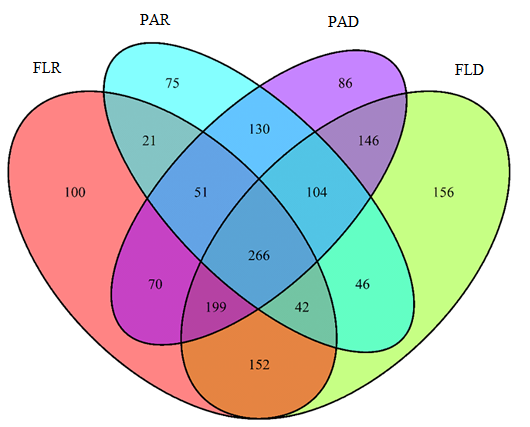 Figure S1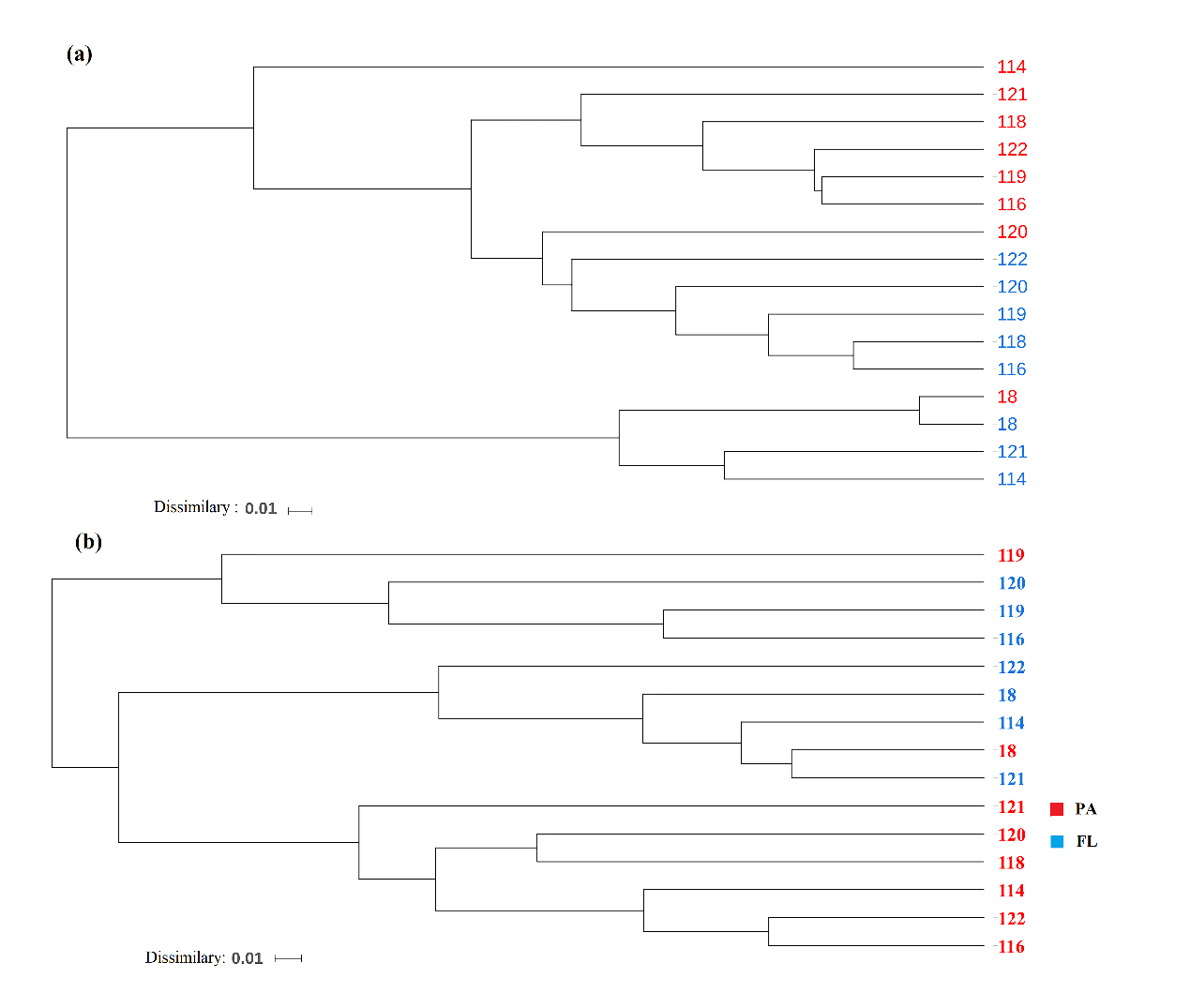 Figure S2